Wendy Carannante and Associates PLLCCONSENT FOR RELEASE OF INFORMATION FROM WENDY CARANNANTE AND      ASSOCIATES	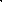 Patient Name: _____________________________________________________Information or Records to be Disclosed: ________________________________For Purpose of: _________________________________________________________________***I hereby authorize Wendy Carannante and Associates PLLC to release the above information to the individual or agency named below. ***INFORMATION MAY BE DISCLOSED TO:Name: ___________________________________________________________Address: _________________________________________________________               _________________________________________________________Phone: ___________________________________________________________            As the person signing this consent, I understand that I am giving my permission for the disclosure of confidential information or records to be released to the agency or individual named above from Wendy Carannante and Associates.I also understand I have the right to revoke this consent, but that my revocation is not effective until delivered in writing to Wendy Carannante and Associates.  A copy of this consent and a notation concerning the persons or agencies to whom disclosure was made shall be included with my original records.This authorization will expire on ____________________________________      **Patient or Responsible Party Printed Name:__________________________                                                                                                                                                                                                                                                                                                                                               **Patient or Responsible Party Signature_____________________Date:__________NOTE: Per Virginia Statute 32.1-127.1:03 (Paragraphs A, G), the person who receives the information or records to which this consent pertains may not re-disclose them to anyone else without the patient’s separate specific written consent, unless such recipient is a provider who makes a disclosure required or permitted by law.